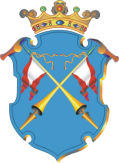 Республика Карелиямуниципальное образованиЕСОРТАВАЛЬСКОЕ ГОРОДСКОЕ ПОСЕЛЕНИЕГЛАВА СОРТАВАЛЬСКОГО ГОРОДСКОГО ПОСЕЛЕНИЯПОСТАНОВЛЕНИЕ«   10   »     июля      2019 г.                                                          №   44-П    О внесении изменений в проект межевания территории СОТ «Энергетик -2», расположенного по адресу: Российская Федерация, Республика Карелия, Сортавальский муниципальный район, Сортавальское городское поселение, СОТ «Энергетик-2», кадастровый квартал 10:10:0070301В соответствии с п п.20 п.1 ст.14 Федерального Закона от 06 октября 2003 г. № 131-ФЗ «Об общих принципах организации местного самоуправления в Российской Федерации»; п.13 ст.46 Градостроительного кодекса РФ; Генеральным планом Сортавальского городского поселения, утвержденным Решением Совета Сортавальского городского поселения №265 от 12 декабря 2012 г., Постановлением Главы Сортавальского городского поселения №501-О от 23.09.2016 г. «Об утверждении проекта межевания территории СОТ «Энергетик-2», расположенного по адресу: Российская  Федерация, Республика Карелия, Сортавальский муниципальный район, Сортавальское городское поселение, СТО «Энергетик-2», кадастровый квартал 10:10:0070301» с внесенными изменениями, в целях определения местоположения границ образуемых и изменяемых земельных участков,ПОСТАНОВЛЯЮ: 1. Утвердить проект межевания на часть территории кадастрового квартала 10:10:0070301 «Проекта межевания территории садово-огороднического товарищества «Энергетик-2», расположенного в кадастровом квартале 10:10:0070301 территориально расположенного на о.Хавус, в границах Сортавальского городского поселения, согласно приложения к распоряжению, с целью образования земельных участков; категория земель – земли сельскохозяйственного назначения. 2. Организационному отделу администрации Сортавальского городского поселения настоящее постановление опубликовать в официальных средствах массовой информации и разместить на официальном сайте администрации в сети Интернет. 3. Постановление вступает силу с момента его официального опубликования. Глава Сортавальского городского поселения                                                                             С.В. Крупин№ п/пЗемельный участокПлощадь  земельного участкаВид разрешенного использования1ЗУ1 (1)  1500 кв.м.садоводство